Woodnook Primary SchoolLetter from the Chair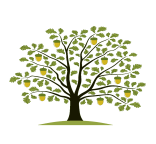 Dear CandidateThank you so much for the interest you have shown in responding to our advertisement for the position of Headteacher at Woodnook Primary School.  This post has arisen as our current Headteacher, Nicola Trayner, has decided to retire at the end of the Summer Term.Woodnook is a warm, welcoming, friendly school which values the contribution of all children, whatever their skills and interests.  Our new Headteacher should be a strong, approachable and supportive person who leads by example, and who is passionate and knowledgeable about the pursuit of teaching and learning in schools and has a love of working with children. They should also be able to engage well with the local community, consolidating and strengthening existing links whilst seeking to develop new relationships with the locality.  The person specification provides a more comprehensive list of the qualities we are looking for, but in essence we wish to appoint somebody with the wisdom, experience and confidence to take the school forward; someone who builds on what is currently excellent and ensures we continue to improve by embracing the opportunities and challenges which are offered in our school.The school's teaching and support staff work hard to ensure that the school continues to improve, building on the positive OFSTED Report which commented that:The school celebrates its diverse community. It prides itself on its core values of Friendship, Aspire, Independence, Respect, represented in the school strap line, ’Together we are FAIR in all we do’ The school provides a range of events, training and activities to engage parents, both socially and with their children’s educationLeaders and governors have high expectations for all pupils in school. They want pupils to achieve well and be independent. The effective staff team share the school’s values and work together well to improve the provisionThe development of strong middle leaders who are accountable for their work is supporting school improvement. These leaders share training and monitor their curriculum areas well, enabling pupils to make good progress in subject-specific skills and knowledge. The development of middle leaders shows that there is good capacity for the school to improve furtherThe early years continues to improve because of good teaching and leadership. The commitment and dedication of staff ensures that children make good progress from their starting pointsThe Governing Body is seeking to appoint someone who will build on this current good practice, whilst also bringing fresh ideas to continue our drive forward.  The new Headteacher will maintain and extend links beyond the school boundaries while leading and developing our enthusiastic staff team.  We would positively encourage candidates to visit in order that they may better understand the ethos of the school.   Any candidate wishing to arrange a visit should contact Nicola Trayner on 01254 233020I would like to thank you again for your interest in the post and I look forward to receiving your application. Kind Regards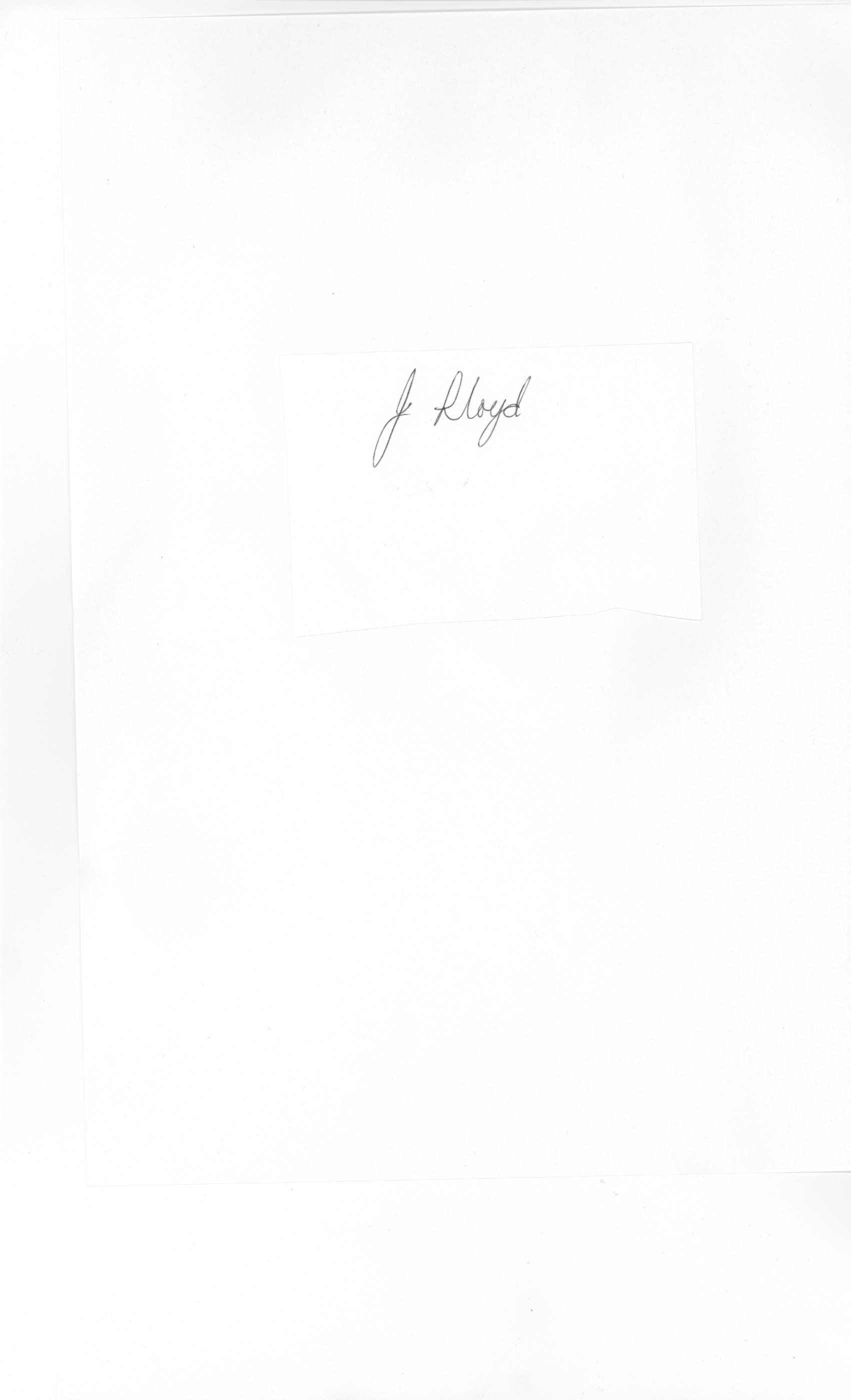 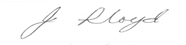 Julie LloydChair of Governors